МИНИСТЕРСТВО ЗДРАВООХРАНЕНИЯ РЕСПУБЛИКИ БАШКОРТОСТАНГБУЗ РБ КЛИНИЧЕСКАЯ БОЛЬНИЦА СКОРОЙ МЕДИЦИНСКОЙ ПОМОЩИ Г. УФЫГБУЗ РЕСПУБЛИКАНСКИЙ ЦЕНТР ОБЩЕСТВЕННОГО ЗДОРОВЬЯИ МЕДИЦИНСКОЙ ПРОФИЛАКТИКИВСЕ ОБ ИНСУЛЬТЕ (памятка для населения)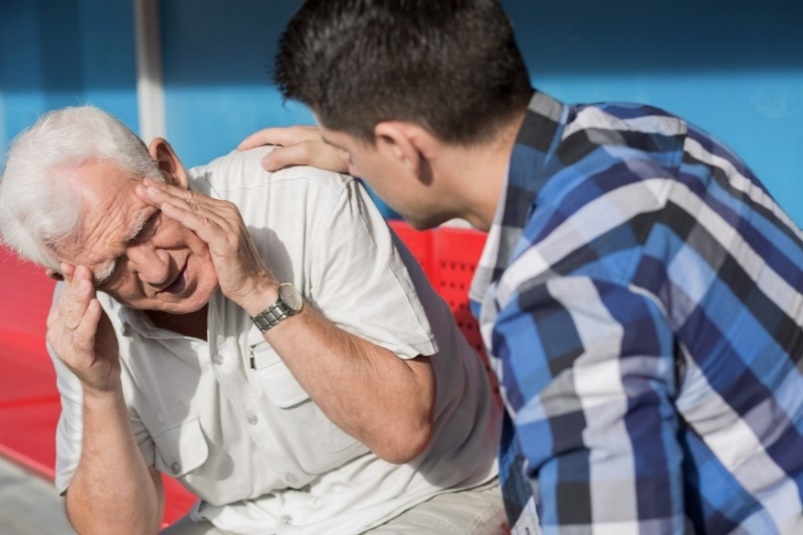        По своей сути инсульт – это частичное повреждение мозга.      Инсульту больше подвержены люди с повышенным артериальным давлением (особенно выше 160/95 мм рт. ст.). Риск развития инсульта у них в четыре раза выше, чем у больных с нормальным давлением.      Высокий уровень холестерина, диабет, ожирение, малоподвижный образ жизни, вредные привычки – это факторы риска развития инсульта.                                                      Симптомы инсультаВнезапное онемение и слабость тела;Резкое ухудшение зрения на один или оба глаза, затруднение при глотании;Резкая сильная головная боль;Внезапные приступы головокружения, нарушения координации;Внезапное помутнение сознания, нарушение речи;Быстрый тест на определение инсультаПопросите пострадавшего улыбнуться. Опущена ли одна половина лица?Попросите поднять обе руки. Одна рука резко падает;Попросите повторить предложение. Не может повторить;Время критически важно. Срочно вызывайте скорую медицинскую помощь.                                       Здоровый образ жизниОт правильного питания зависит 85% успеха профилактики этого заболевания. Рацион должен быть сбалансированным, без излишков острого и соленого. Предпочтительны продукты, способствующие снижению уровня холестерина - например, овсяные хлопья, миндаль, соевые продукты, фрукты и овощи.Идеальный вариант профилактики инсульта - занятия физкультурой. При занятиях спортом нужно учитывать возраст, уровень здоровья и советы специалистов. Важнейший фактор в профилактике инсульта – ваше спокойствие. Очень важно сохранять эмоциональное равновесие, особенно в возрасте «за 65». Не стоит остро реагировать на события, сильно переживать и сердиться. Проходите ежегодную диспансеризацию. Своевременное посещение врача поможет вовремя выявить проблемы со здоровьем. Обязательно принимайте лекарства, если их вам назначил специалист. Откажитесь от вредных привычек, если они у вас имеются. Регулярно контролируйте уровень артериального давления, глюкозы, холестерина, вес. УКРЕПЛЯЙТЕ СВОЕ ЗДОРОВЬЕ!Составитель: организационно-методический отдел ГБУЗ РБ КБСМП г. Уфы, 2022г.